                      Сравнение предметов по высоте   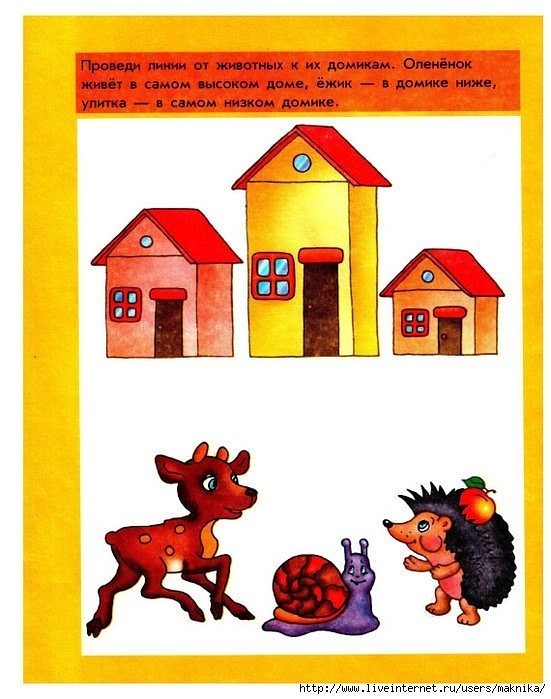 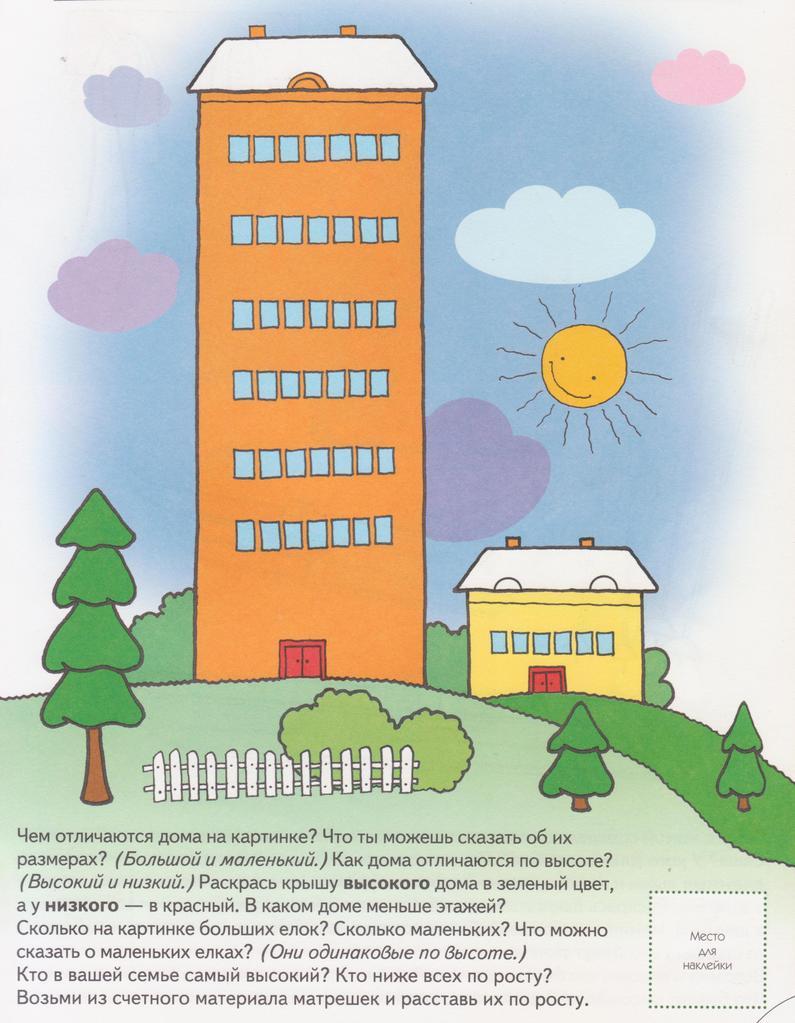 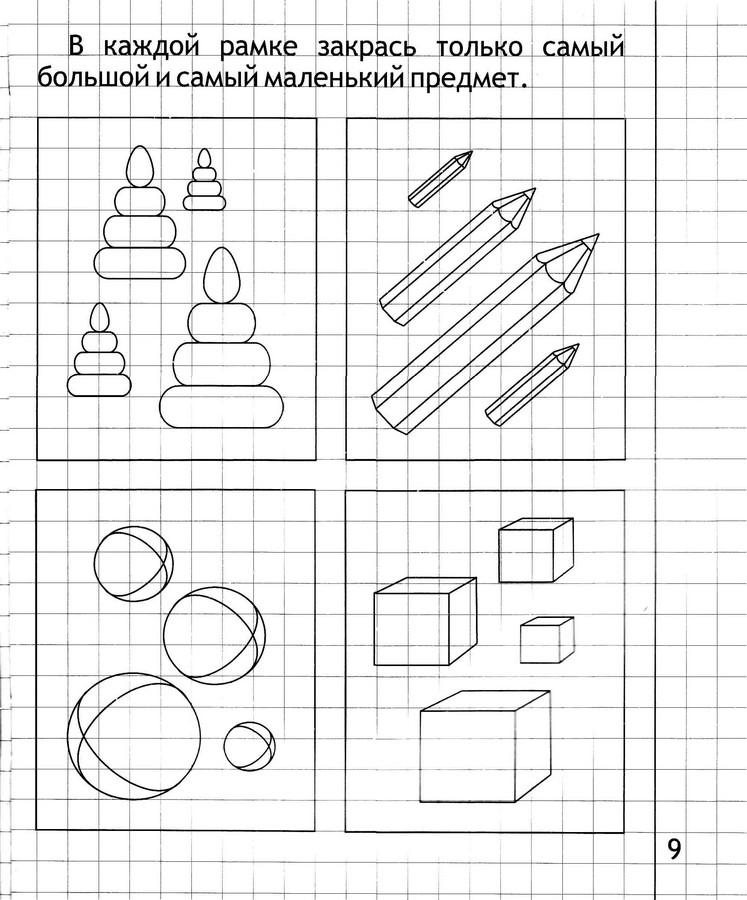 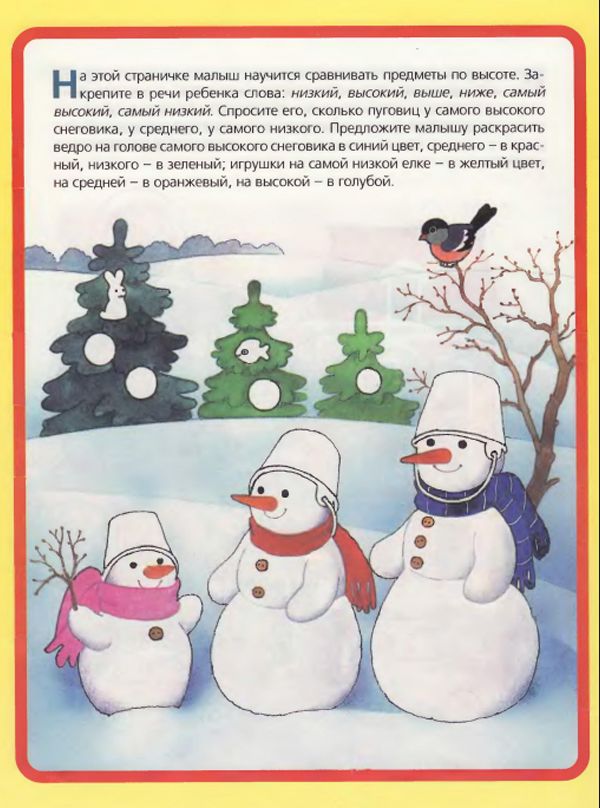                           Сравнение геометрических фигур                                  Соедини линиями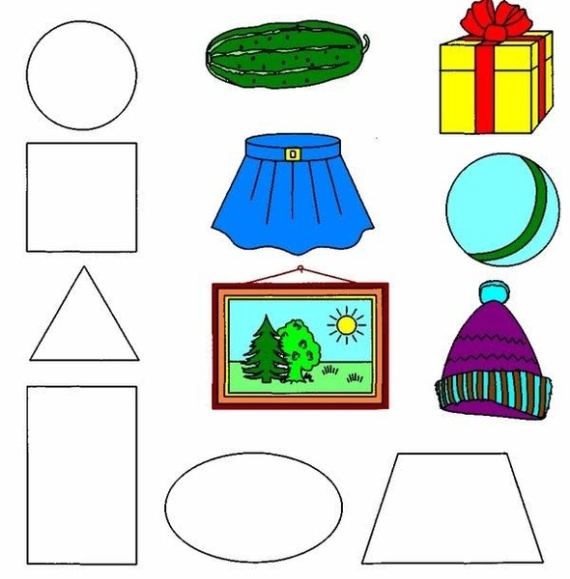 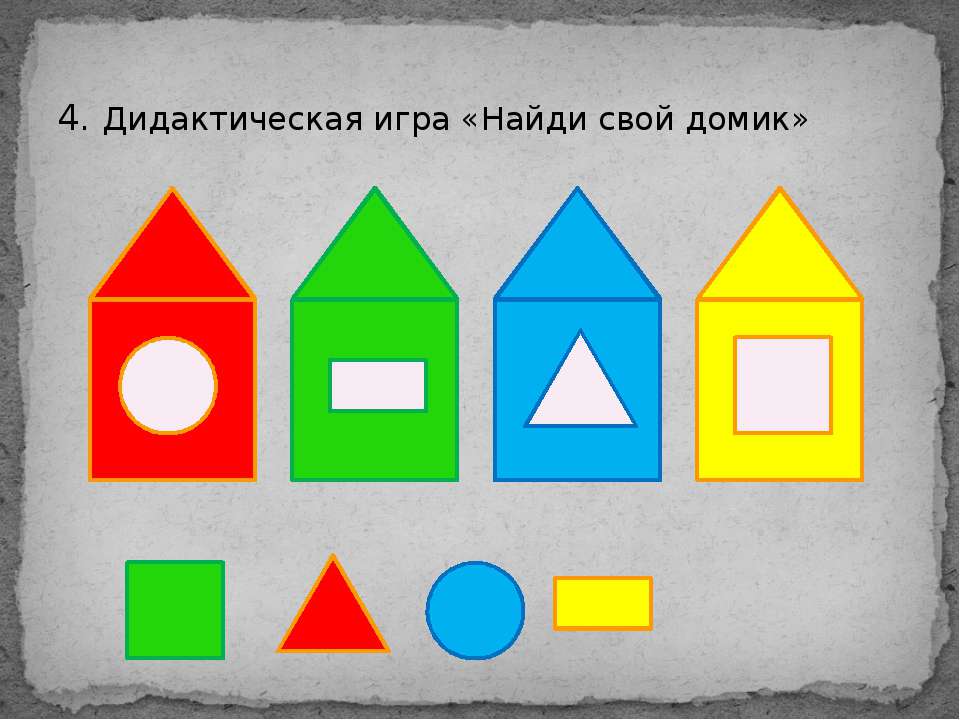     Составление фигур из счетных палочек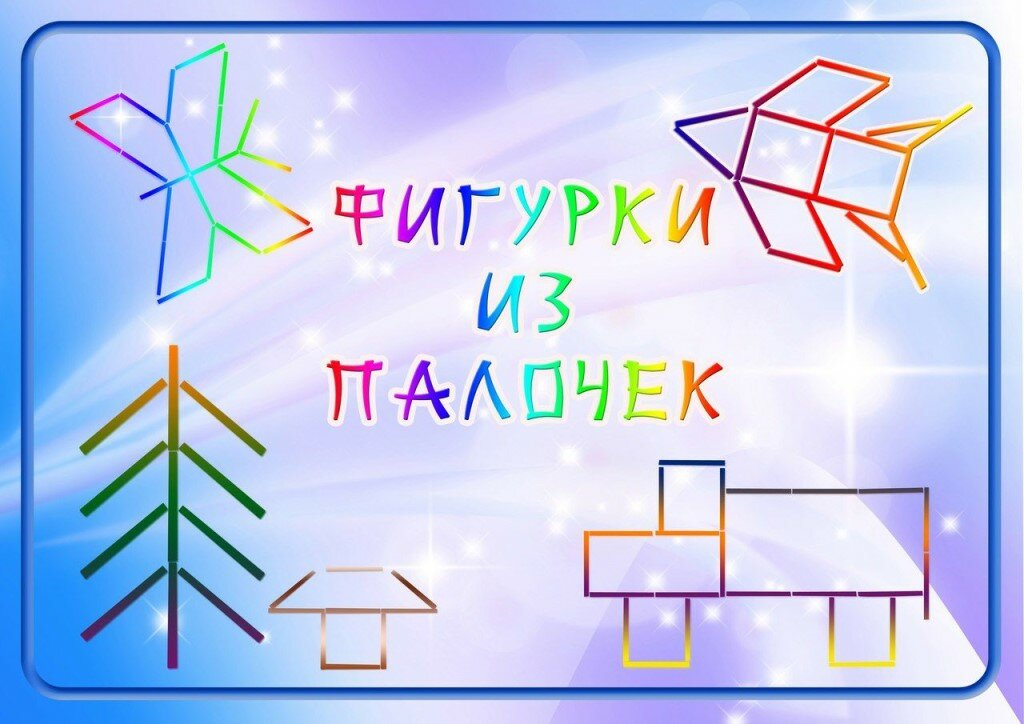 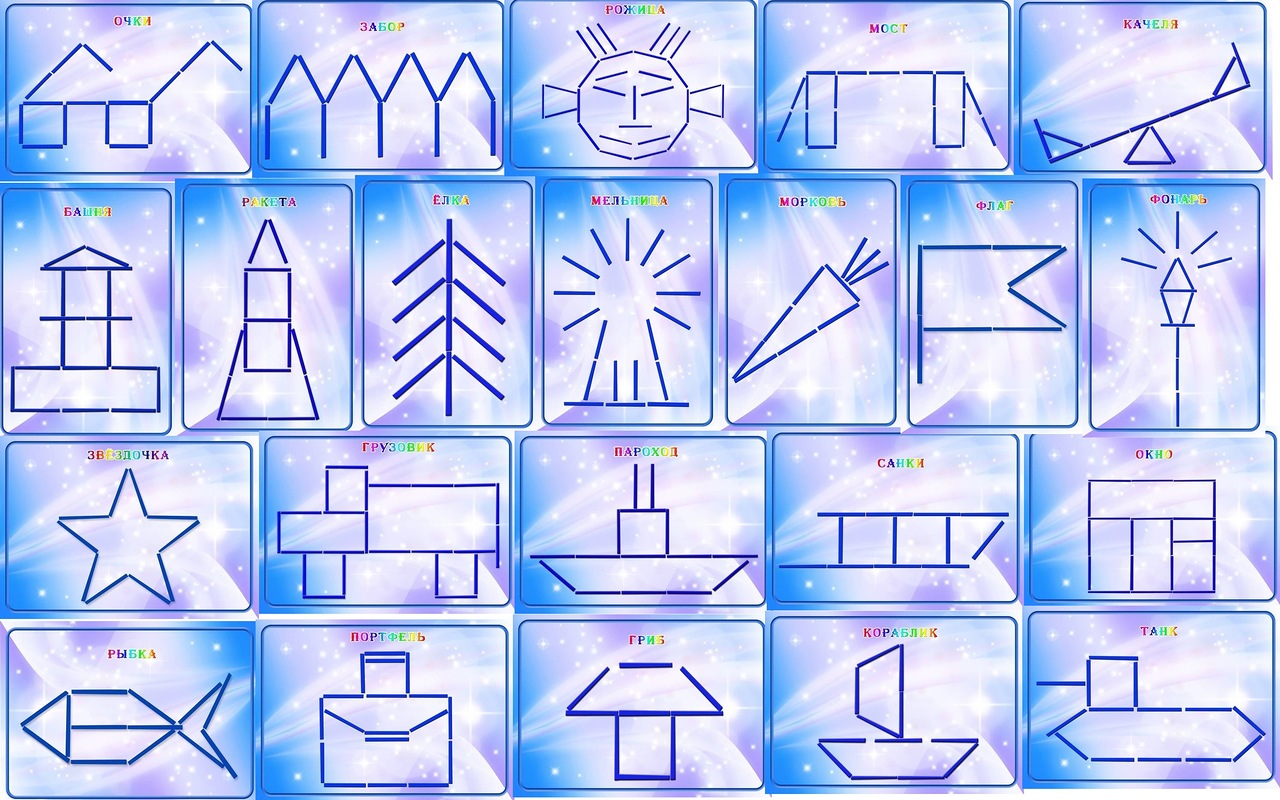 